Сумська міська рада                        VIІ СКЛИКАННЯ LXIII (позачергова) СЕСІЯ РІШЕННЯвід 16 жовтня 2019 року № 5733-МРм. СумиРозглянувши звернення громадянина, надані документи, відповідно до протоколу засідання постійної комісії з питань архітектури, містобудування, регулювання земельних відносин, природокористування та екології Сумської міської ради від 12.09.2019 № 167, статей 12, 40, 118, 121, 122 Земельного кодексу України, статті 50 Закону України «Про землеустрій», ураховуючи рішення Сумської міської ради від 27 березня 2013 року № 2224-МР «Про заходи щодо впорядкування роботи деяких управлінь міської ради в період розробки детальних планів територій житлових районів, мікрорайонів та кварталів нової забудови міста Суми», керуючись пунктом 34 частини першої статті 26 Закону України «Про місцеве самоврядування в Україні», Сумська міська рада ВИРІШИЛА:Відмовити Сипченку Костянтину Георгійовичу в наданні дозволу на розроблення проекту землеустрою щодо відведення земельної ділянки у власність за адресою: м. Суми, пров. Ромашковий, орієнтовною площею 0,1000 га для будівництва і обслуговування жилого будинку, господарських будівель і споруд у зв’язку з відсутністю розробленого та затвердженого в порядку, визначеному чинним законодавством детального плану території.Сумський міський голова                                                                             О.М. Лисенко Виконавець: Клименко Ю.М.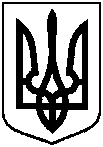 Про відмову Сипченку Костянтину Георгійовичу в наданні дозволу на розроблення проекту землеустрою щодо відведення земельної ділянки за адресою: м. Суми, пров. Ромашковий